Colegio Sagrada Familia de Nazareth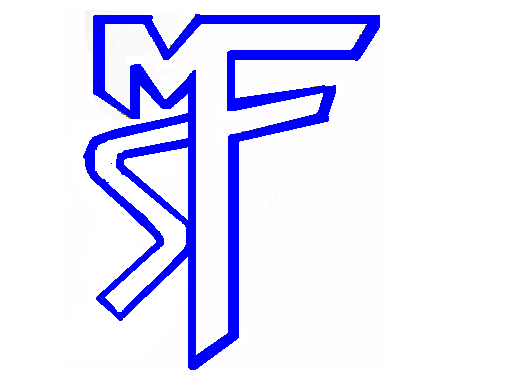 Plan PedagógicoTutorial para padres y apoderadosCurso 1° A-BAsignaturaInglés Profesor Ernesto PintoObjetivoOA Material para utilizar en actividadesComputador o teléfono con conexión a InternetCuaderno de inglésLápiz, goma, lápices de coloresTutorial de actividadesEn esta oportunidad los estudiantes (con la ayuda de un adulto) aprenderán las partes del cuerpo. Para ello deberán:Buscar el significado de las siguientes palabras en un diccionarioHeadHairEarsEyesNoseMouthChinFaceDibujar o pegar en su cuaderno el rostro de una persona e identificar las partes del cuerpo que correspondan. Ejemplo: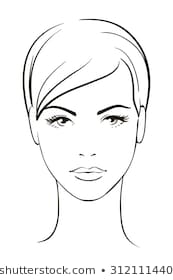                          Nose 